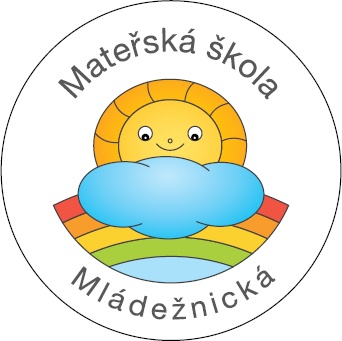 Putování s duhouŠkolní vzdělávací program V rámci zachování jedinečnosti předkládáme pouze obsah, kompletně k dispozici u kanceláře ředitelky školy.ObsahÚvod							3                                                                                                         Identifikační údaje o škole					4                                                                        Obecná charakteristika školy					5                                                                         Podmínky vzdělávání						54/1 Věcné podmínky						54/2 Životospráva						64/3 Psychosociální podmínky					64/4  Organizace						74/5 Řízení mateřské školy					74/6 Personální a pedagogické zajištění				94/7 Spoluúčast rodičů						94/8 Podmínky pro vzdělávání dětí se speciálními vzdělávacími potřebami	94/9 Podmínky pro vzdělávání nadaných dětí				104/10 Podmínky pro vzdělávání dětí od dvou do tří let			10Organizace vzdělávání						105/1 Vnitřní uspořádání školy					105/2 Stručná charakteristika tříd					115/3 Kritéria přijímání dětí					115/4 Individuální vzdělávání					11Charakteristika vzdělávacího obsahu				116/1 Poslání školy						116/2 Vize školy						126/3 Metody a forma vzdělávání					126/4 Popis zajištění průběhu vzdělávání dětí se SVP a nadaných dětí	13Vzdělávací obsah						14Evaluační systém						29Doplňující programy						319/1 Spolupráce s pedagogicko-psychologickou poradnou		319/2 Spolupráce se základní školou				319/3 Péče o zdraví						319/4 Tradiční školní slavnosti					329/5 Divadlo v mateřské škole					329/6 Seznamování s okolím					329/7 Nadstandartní činnosti					32 Závěr							34 Seznam použité literatury					35 Seznam příloh						35